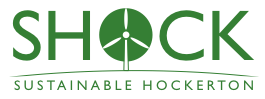 As a resident of Hockerton parish, Sustainable Hockerton Limited (SHL) would like to support you in your latest efforts to become more sustainable. SHL offers financial support for households and businesses in Hockerton.Applying is a simple three step process: Check Sustainable Hockerton funds what you want to buy. Details of eligible items are published on our website Village Fund and in the document offer of £300+.Submit an application form and wait to receive the go ahead from SHL before purchase.Submit the claim form stating how you would like to be paid with proof of purchase.If you are not sure about the eligibility of your claim, please contact Simon Tilley: enquiries@sustainablehockerton.org Please also note: Expenditure must occur in the current financial year, 1st April to 31st March. Please wait until receiving notification of approval before purchasing the items.We will endeavour to respond to your application within a week of submission of the application form. To help encourage other people to become more sustainable we would like in return for the grant your comments on the success or failure of the items you buy. Please could you send any feedback to enquiries@sustainablehockerton.org Thanks very much.Note not all items are funded so please see the eligible items list before purchase.